Dear ParentsSchool GatesThe path leading off the field to the exit of the school is becoming very muddy so we have made the decision to shut it off until the weather starts to improve, allowing it time to dry up. Please use the playground gates to enter and exit the site in the meantime.School ApplicationsReminder - If your child is due to start school in  September 2023 then you need to apply for their school place by 15th January. DinnersDinners  MUST be ordered by Thursday every week for the following week on ParentPay. If nothing is ordered and your child is expecting a meal we will no longer be able to provide one and you will have to bring a packed lunch up for them straight away.Any problems at all with Parentpay, please just call.Keeping your child safe online. https://www.internetmatters.org/is a really valuable website for up to date information. The setting controls area provides a step by step guide to set parental control for specific devices, games and applications. Date for your diariesThe Year 3 sleepover will be taking place on Friday June 9th this year. More details to follow closer to the time. Help your child with home reading Please can you make sure that you hear your child read their school reading book 5 days each week. This needs to be recorded in their reading record book. At KS1 we ask parents and carers to fill out the comments, whereas in KS2, the children should be recording what they have read and writing a comment. Both reading books and reading record books need to be in school EVERY DAY! Year 6 Girls Football TournamentOn the 9th January, Year 6 girls went to Norton Hill School to play a football tournament. This was our first time playing competitively so we had a lot to learn, however we all tried really hard and put in a lot of effort. We may not have won any matches but we got more confident the more we played and we all had a great time! Well done girls!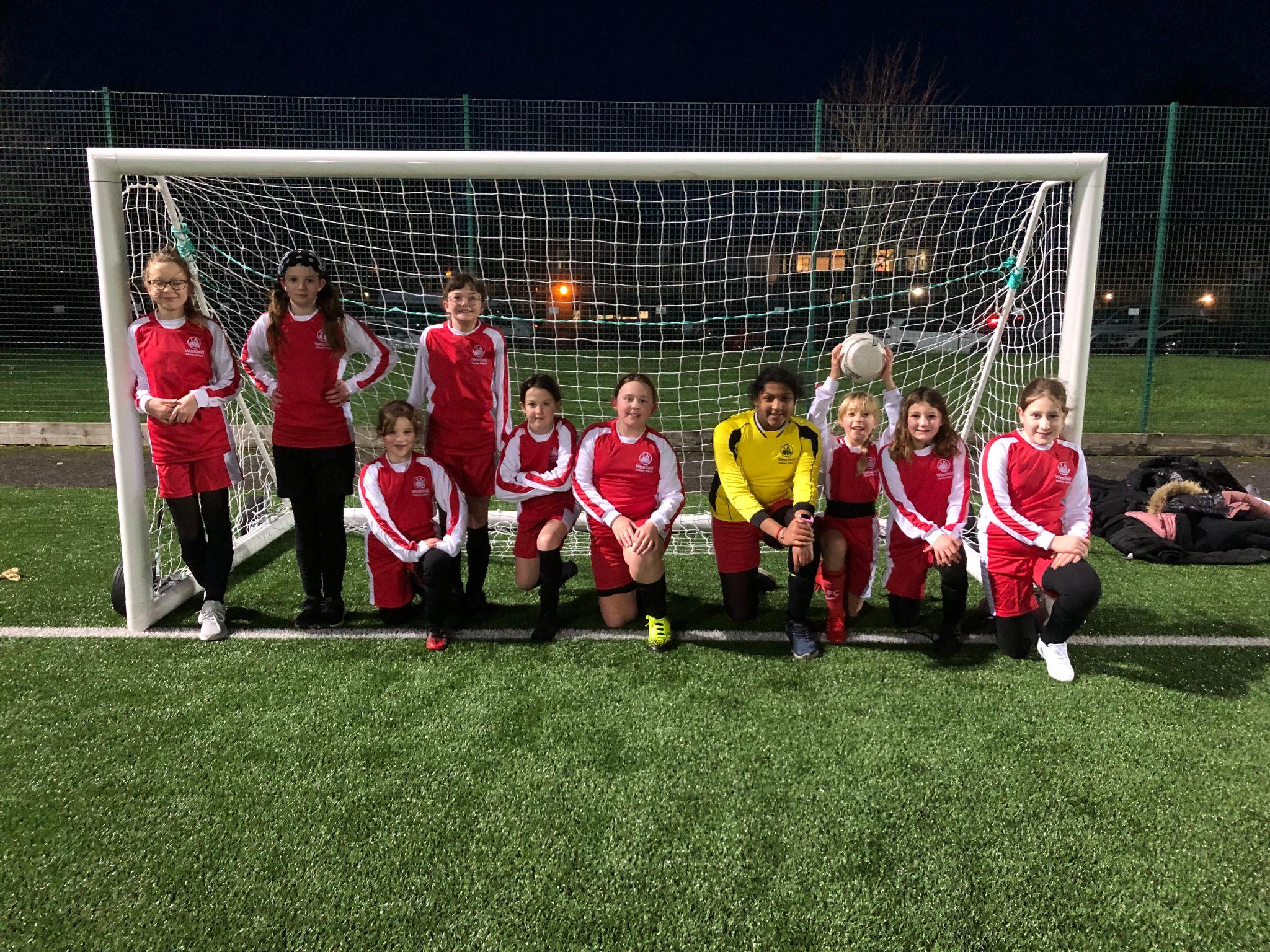 Top Class Attendance for last weekStar LearnersWell done to this weeks Star Learners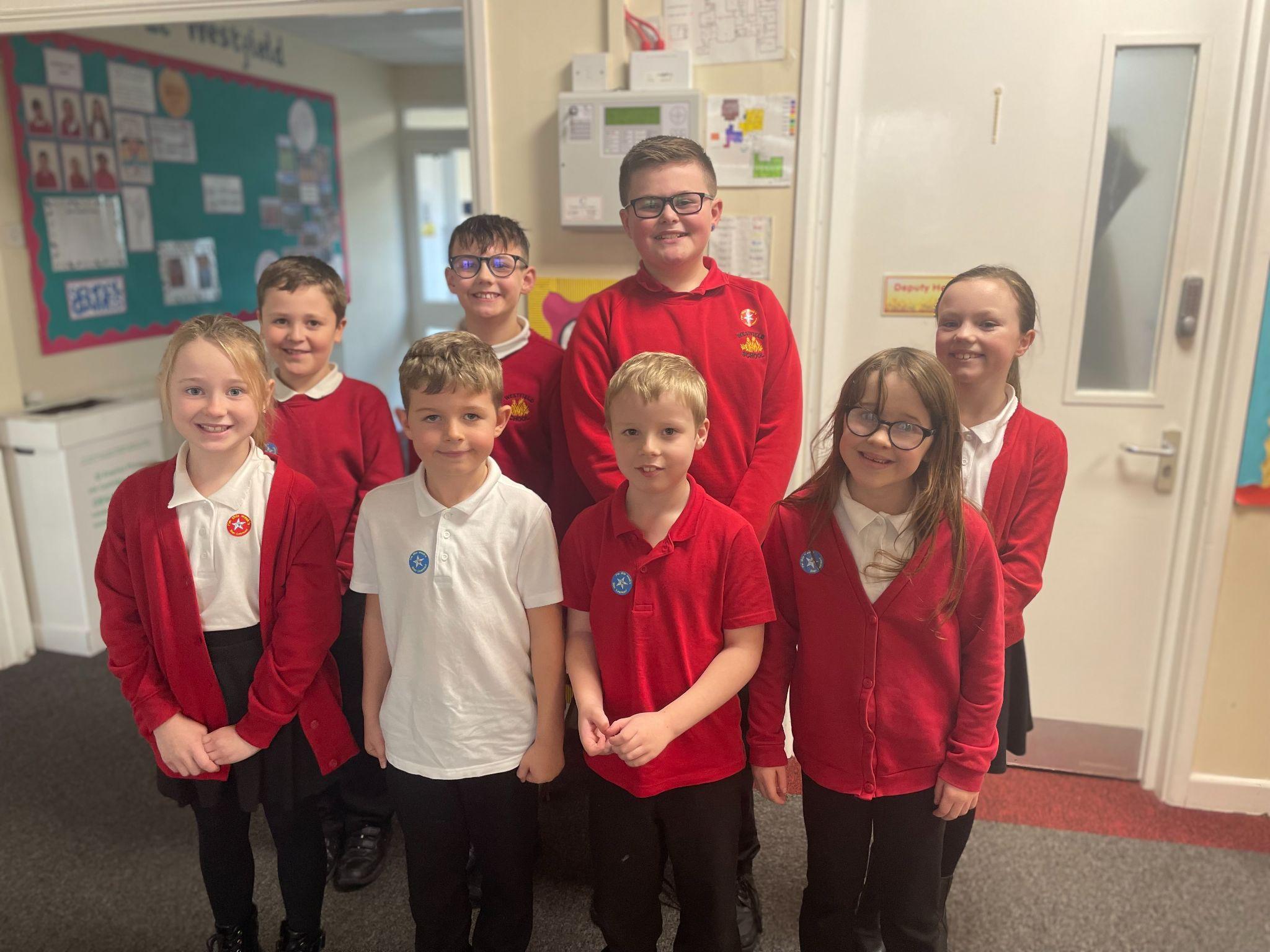 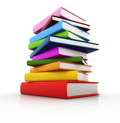 Reading RaffleKey Stage 1                   Winners           	64% BadgerKey Stage 2Winners           	84% FalconTop Doodling Classes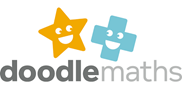 Doodle Maths Doodle Tables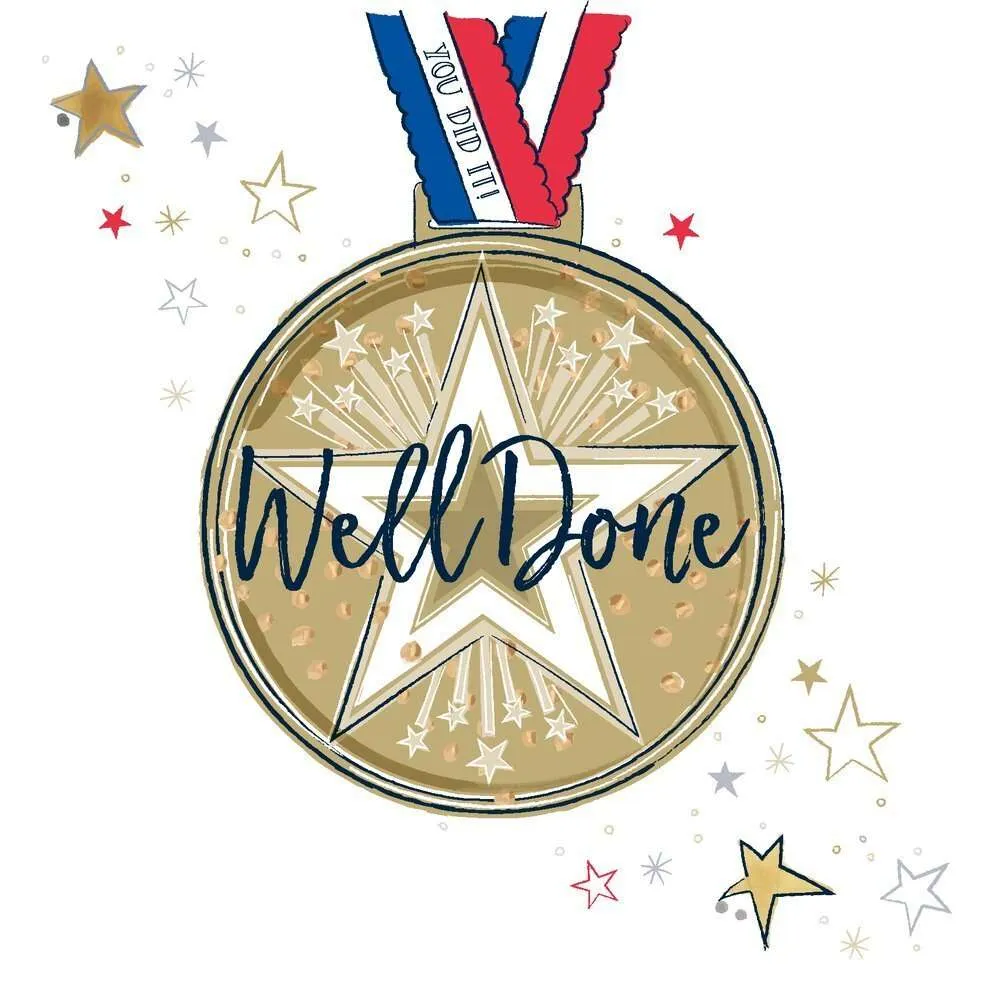 Diary DatesFebruaryFri 10		End of TermMon 13 – Fri 17	Half TermMon 20		Pupils return to school MarchThurs 2		World Book DayFri 31		End of TermApril Mon 3 – Fri 14	Easter HolidaysMon 17		Inset DayTues 18		Pupils return to schoolMayWed 3 – Fri 5 	Year 4 CampMon 8		Bank HolidayFri 26		End of TermMon 29 – Fri 2	Half Term JuneMon 5		Pupils return to school Fri 9 		Year 3 sleepover at school JulyMon 10 – Fri 14	Fantastic FuturesFri 21		End of school year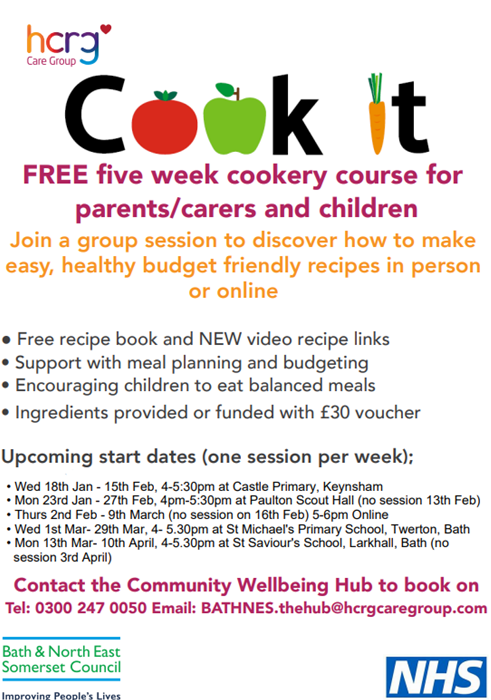 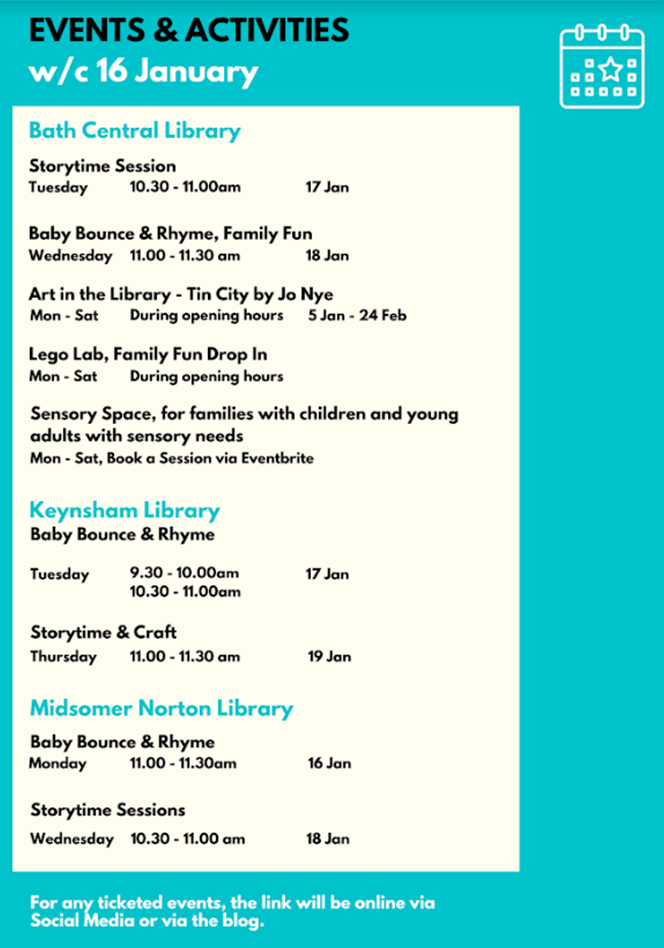 Panther100%Dolphin98%Rabbit98%Falcon74%Eagle47%Dragonfly45%Falcon65%Turtle61%Eagle53%